`Champaign Rotary Club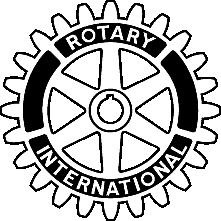 “Service Above Self”MINUTESChampaign Rotary Club Board of Directors (11-12)March 13, 2012 7:30AM505 W. University, Champaign, IL Officers Present:  President Bill Malone, Fay Rouseff-Baker President Elect and Executive Secretary Todd Salen.Directors Present:  Dale Morrissey, Guy Hall, Jerry Laughlin, Darcy Sementi, John Calderon, Jeff Lehmann, Karla PetersonDirectors Absent:  Past President Robert Driver, Treasurer Bryant EvansGuest Rotarians:The meeting was called to order   7:30 AM by President Malone.February 14, 2012 Minutes approval.  MOTION: by Laughlin.  Second: by Peterson.  Motion carries. Old Business:There was a discussion of the tree planting schedule at Skelton Park.  The planting will be in conjunction with Austin’s Day on April 14.  The water well project for Kenya is back on track.  The Foundation fund raising for Rotary International committee has met and have a plan to help the club reach Star status.  New BusinessMOTION: Fund $2500 thru WGRC for Champaign Summer Youth Employment Program: By Lehmann.  Second: By Peterson.  Motion carries.John Calderon has agreed to take ownership of Marilyn Davis’ international exchange program.  He will get together with Davis and previous hosts to create agenda and set appointments.  MOTION: To accept resignation of Matt Deering and Thomas Adams by Laughlin.  Second: by Hall.  Motion carries.The Shelter Box “Big Green Box” event will be June 16-19.  The club needs two people to head up the project.MOTION: The membership application not be altered by the board to include references of criminal records: By Peterson. Second: by Rouseff-Baker.  Motion carries.MOTION:  The board approve the following recommendations from the cup committee for recipients:  April - East Central Illinois Refugee Assistance, May -  Generations of Hope, June - Champaign Public Library Summer Reading Program.  By: Peterson.  Second: by Hall.  Motion carries.Reports:President’s Report:President Bill there is a need for someone to head the District Essay contest, which is coordinated by Jerry Laughlin.There is currently a fund raising campaign for former District Governor Mike Miller.  He can provide more information to anyone wanting to donate.Executive Secretary’s Report: - No report.Treasurer’s Report:  MOTION: To approve financial report for February. By: Laughlin.  Second: by Morrissey.  Motion carries.Committee Reports:Guy Hall  - The constitution and by-laws committee have met and will draft a resolution for Gene Vance for the April 3 meeting.Jerry Laughlin – The Cannon committee is requesting a photo from the Daily Soup kitchen with the items purchased from the grant.  Dale Morrissey – Scott Anderson is still looking for hosts for our youth exchange program.  Contact Scott if you have ideas for potential host families.Karla Peterson – The History committee is still in need of a chair.  Jeff Lehmann – No report.Darcy Sementi – The Literacy committee is reaching out to Garden Hills to see if they need a project done. John Calderon – We need to engage new members into Rotary projects quickly.  Also we have many new potential members coming as guests.  Please take time to meet everyone who comes by.President Elect Rouseff - Baker – The goal for the club for next year is 165 members.She would like the returning directors to designate potential committee chairs.The new District Governor has set Sept. 24 to speak to our club.  She and John Calderon attended the most recent PETS meeting. Next Board meeting is April 10, 2012No further business being conducted, President Malone concluded the meeting  9:00 AM.  Respectfully submitted,Todd Salen, Executive Secretary